Von einem Schachtelnetz zu anderen SchachtelnetzenWenn du am "Start-Netz" eine Quadratfläche umlegst, welche Schachtelnetze kannst du erzeugen? Kreuze an.	"Start-Netz"		 O			O			O				O			O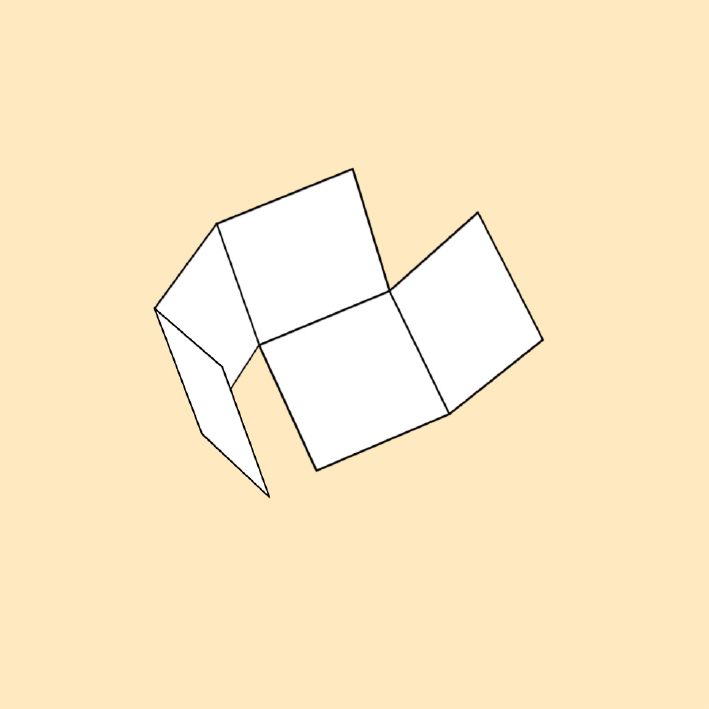 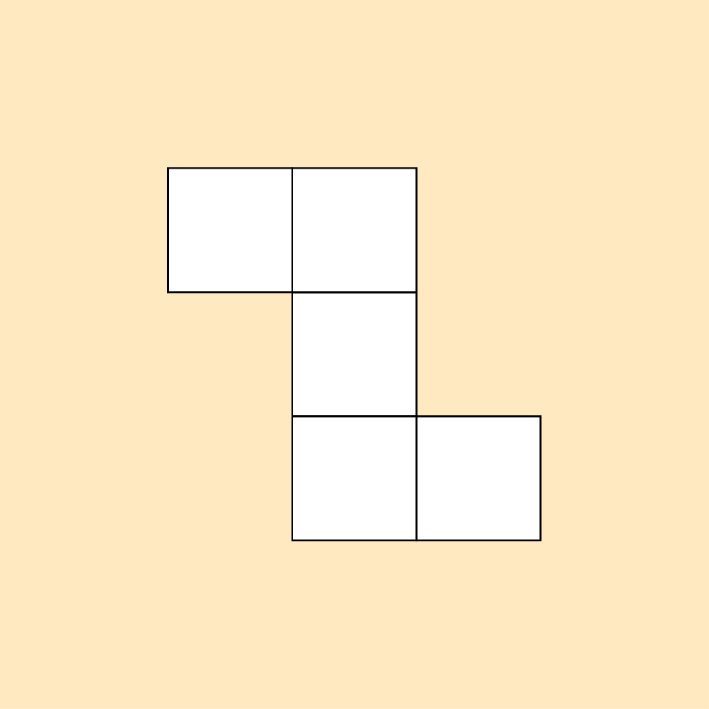 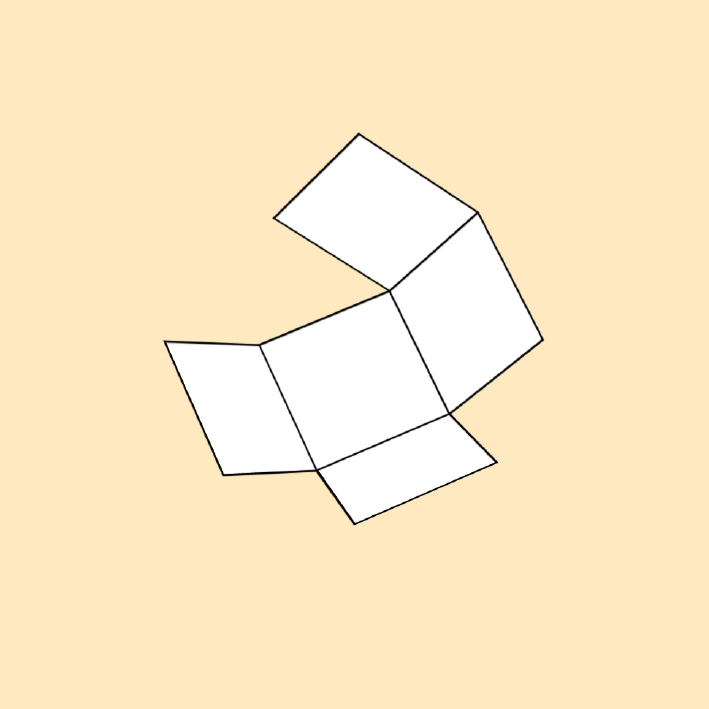 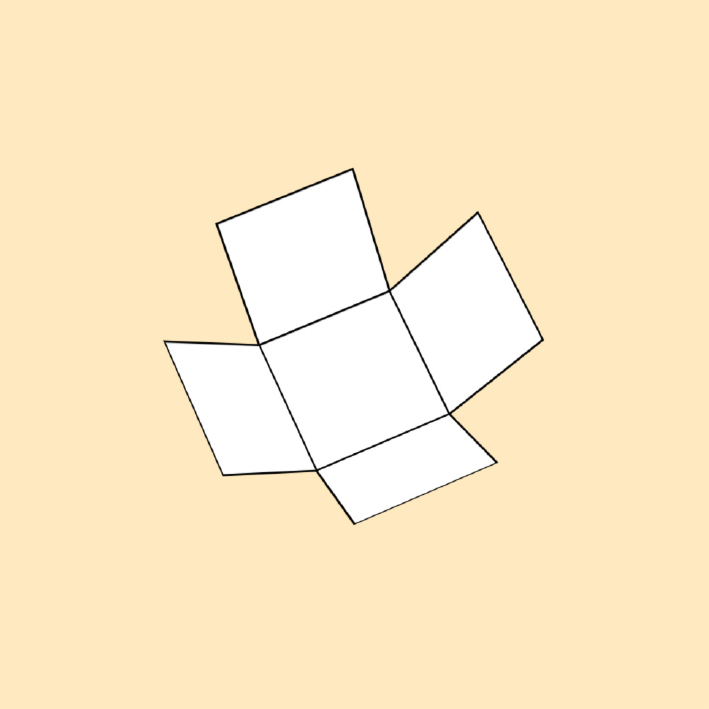 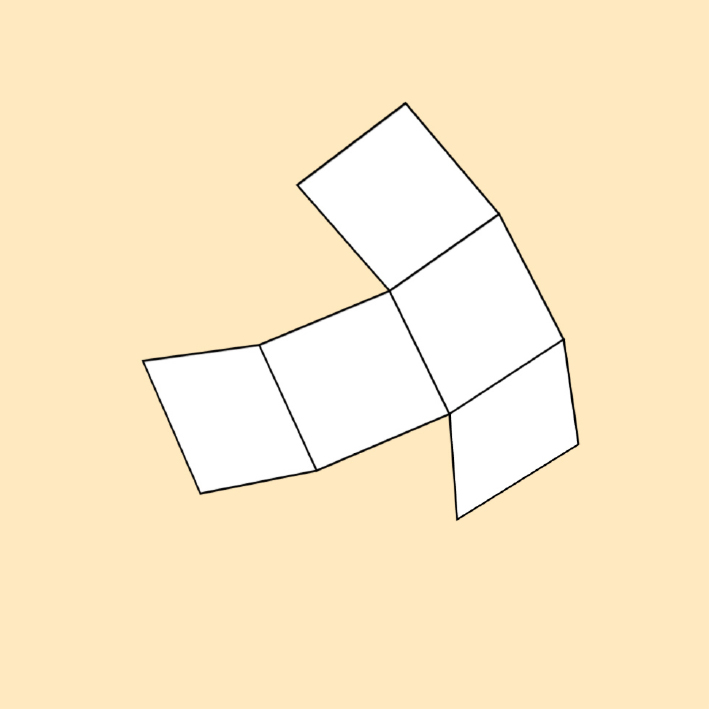 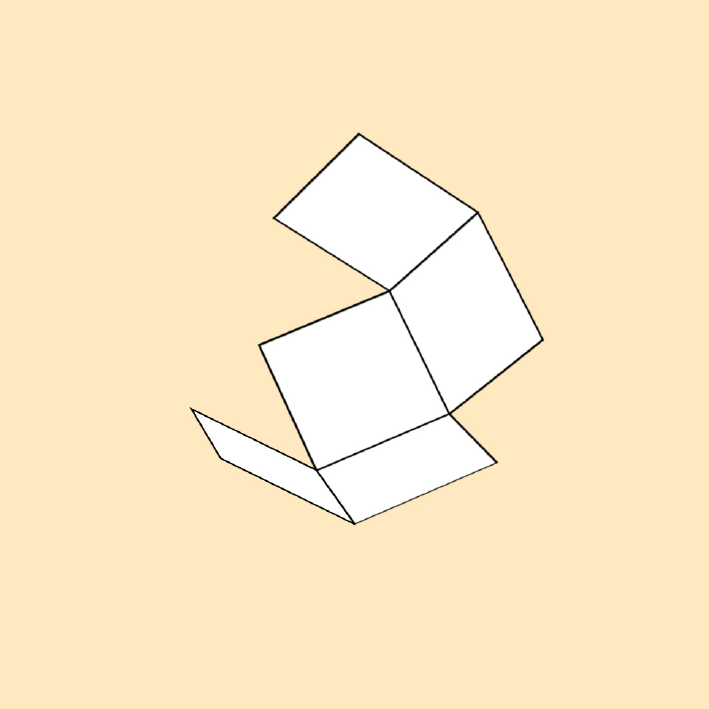 	"Start-Netz"		 O			O			O				O			O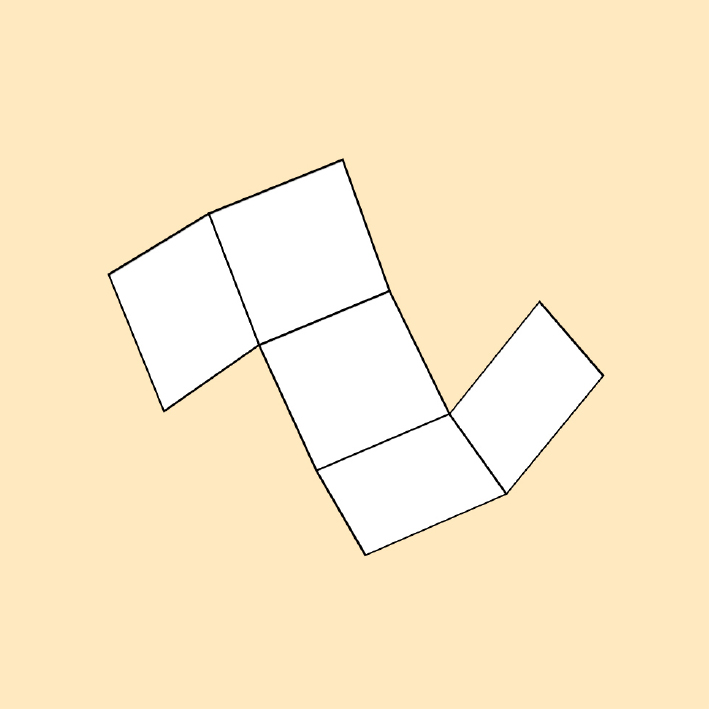 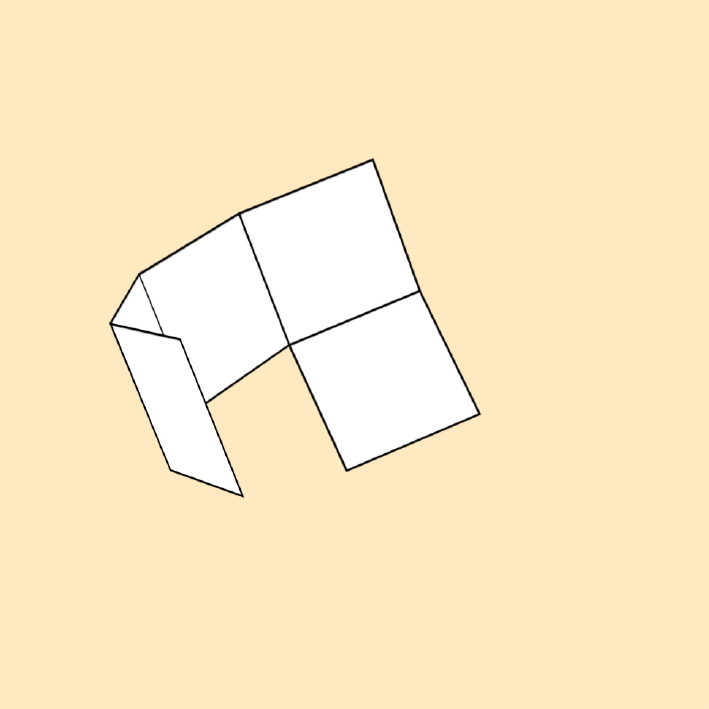 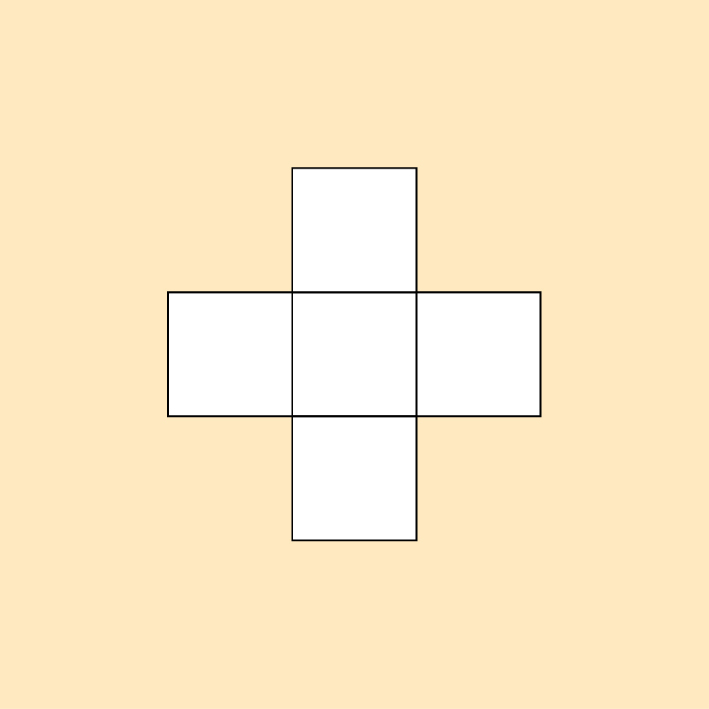 	"Start-Netz"		 O			O			O				O			O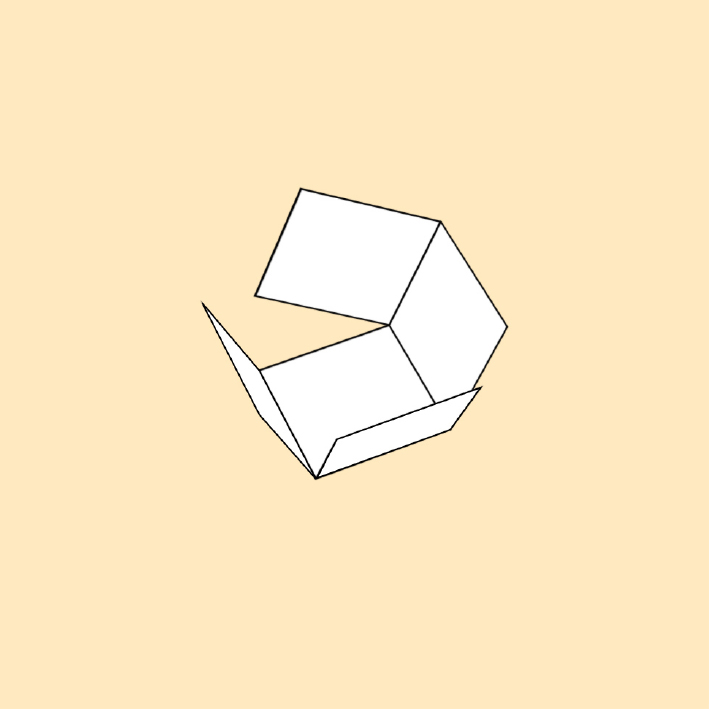 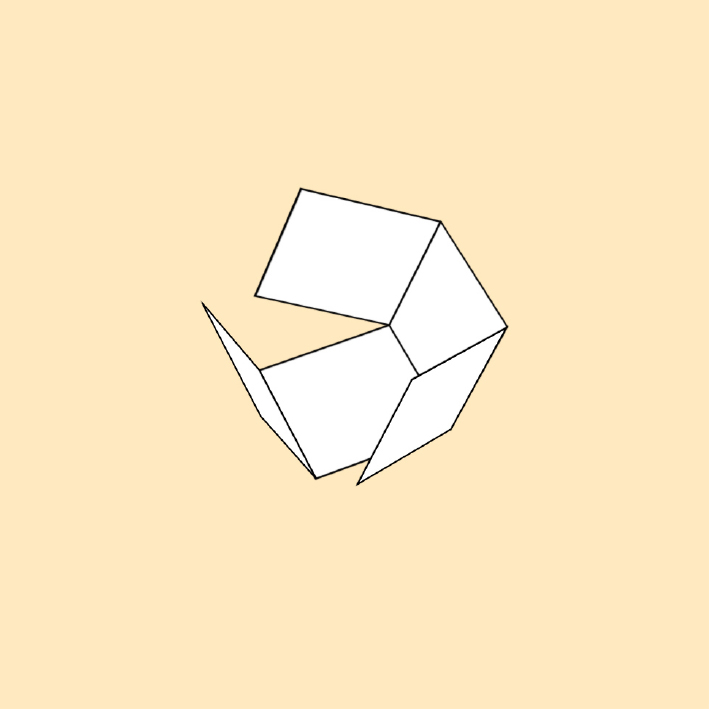 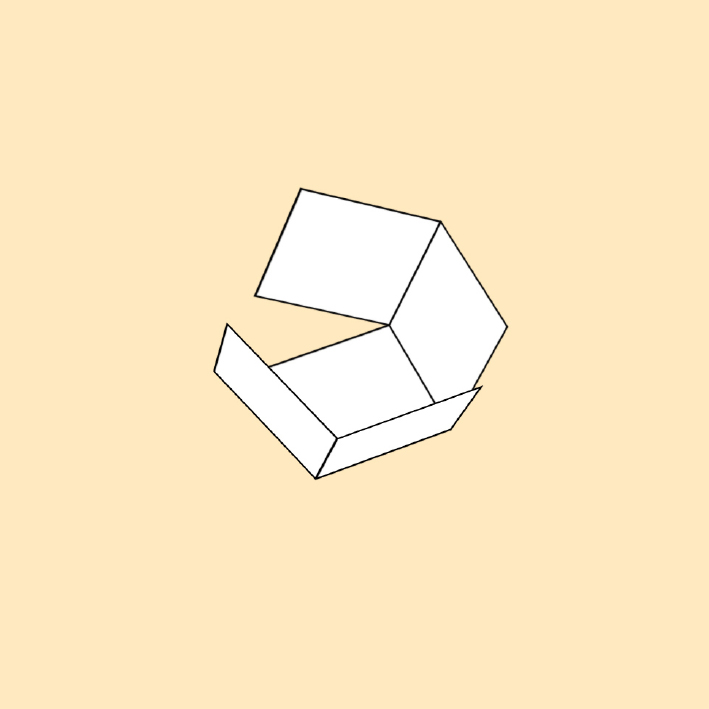 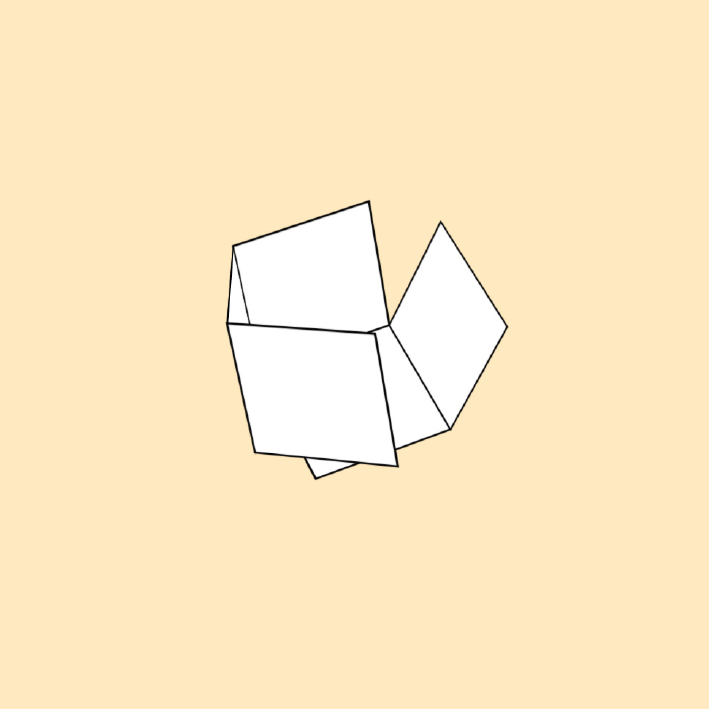 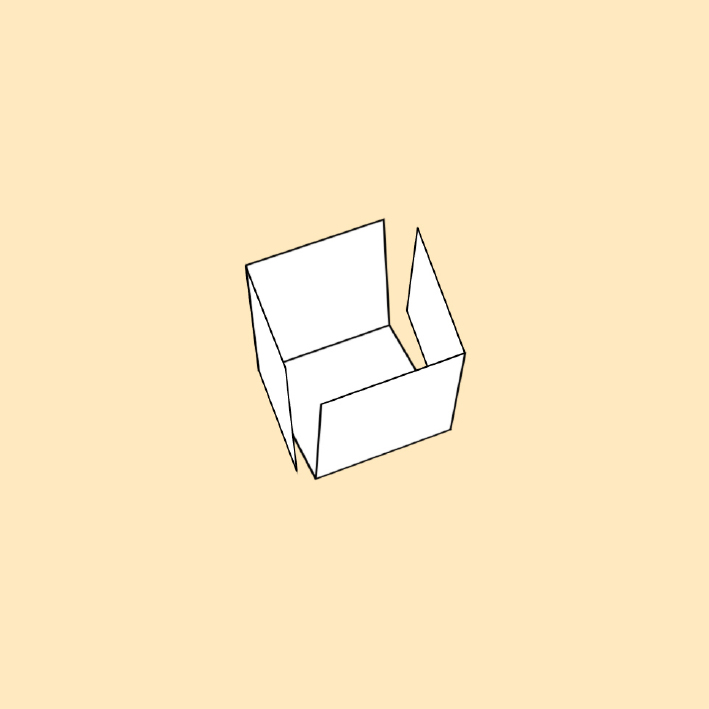 	"Start-Netz"		 O			O			O				O			O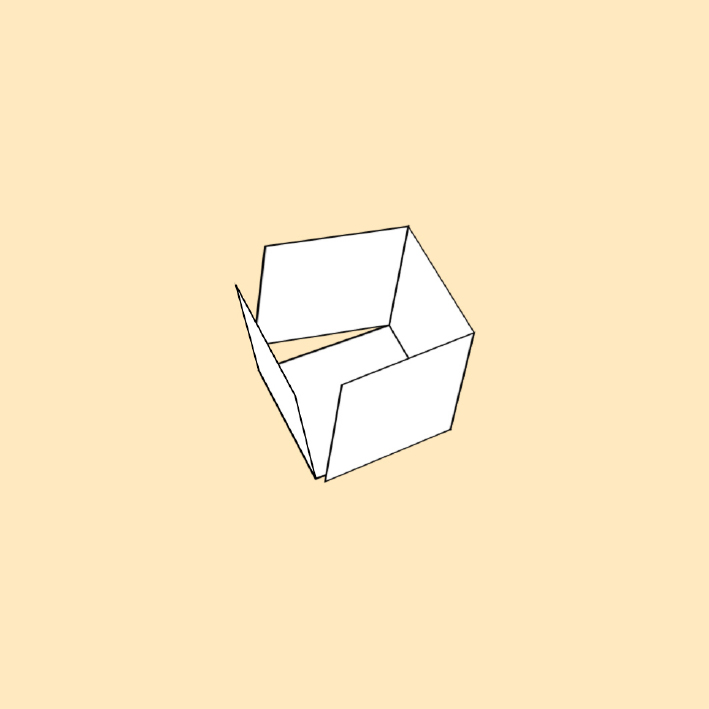 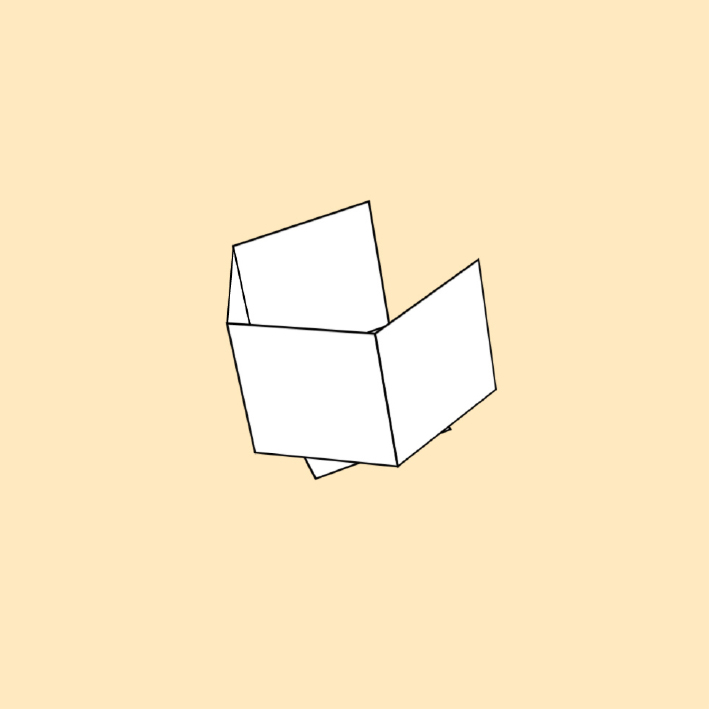 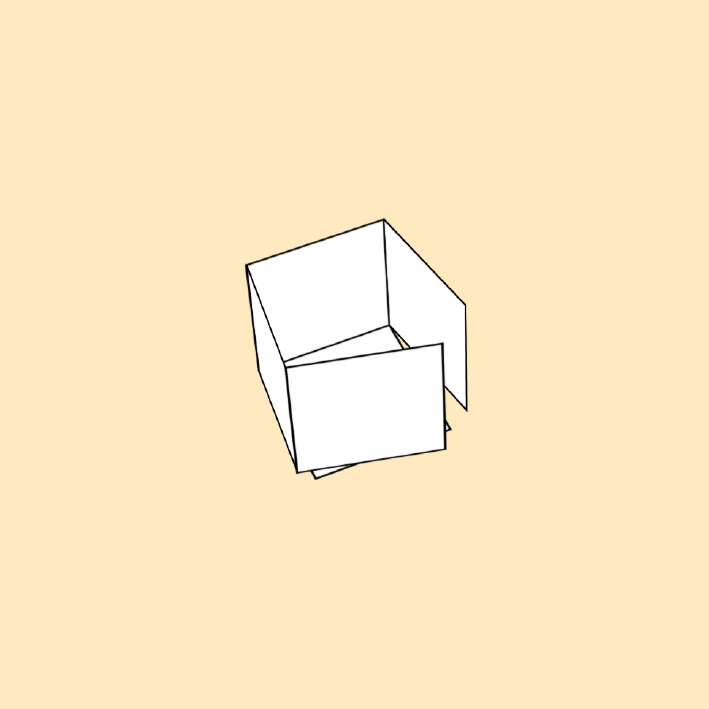 